Cambridge IGCSE® (preAICE) Chemistry – Summer AssignmentMrs. Rodriguez & Mrs. Bromley
By the end of the first week of school, Friday, August 18th, 2017, every Cambridge preAICE Chemistry student SHOULD have completed the following:

Review the subset of element names and chemical symbols from the Periodic Table of Elements
Students will visit www.quizlet.com and type “Mrs. Bromley Element Symbols” into the search bar, or simply click on this link https://quizlet.com/_eynlf   This set of online flashcards contains the element names and symbols for the first 36 elements and 6 (six) other common metals (Barium, Silver, Gold, Tin, Mercury & Lead).  Student mastery of these elements names and their corresponding chemical symbols is essential to their success in preAICE Chemistry (and beyond).  The list of elements to memorize has also been attached, if one cannot gain access to this list online. 
A few important things to note…Quizlet can be downloaded as an “app” on iPhones and other smartphonesIn addition to the ‘flashcard feature’, Quizlet utilizes a number of games that can be played to learn the Element names and their corresponding chemical symbols.Pay particular attention to the spelling of each element; some of them are very similar.Pay particular attention to the capitalization of each chemical symbol: CO is not the same as Co.Many element chemical symbols come from the Latin name for the element. For example, the chemical symbol for Gold is Au; this comes from the Latin for Gold, which is aurum.  Learning the Latin names/roots for the element symbols that are not directly connected to their Element names on the periodic table would be most helpful.
Students can expect an “Element Symbols” assessment on Friday, August 18th, 2017We welcome your questions at jbromley@pasco.k12.fl.us or jegarcia@pasco.k12.fl.us 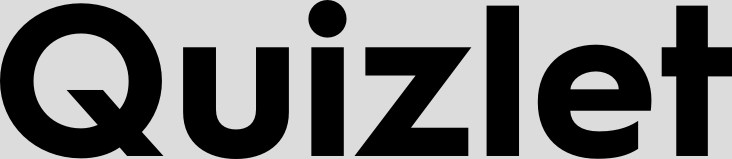 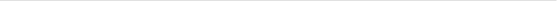 H  		Hydrogen He  		HeliumLi  		LithiumBe  		BerylliumB  		BoronC  		CarbonN  		NitrogenO  		OxygenF  		FluorineNe  		NeonNa  		SodiumMg  	Magnesium	Al  		AluminumSi  		SiliconP  		PhosphorusS  		SulfurCl  		ChlorineAr  		ArgonK  		PotassiumCa  		Calcium	Sc  		ScandiumTi  		TitaniumV  		VanadiumCr  		ChromiumMn  	Manganese	Fe  		IronCo  		CobaltNi  		NickelCu  		Copper	Zn  		ZincGa  		GalliumGe  		GermaniumAs  		ArsenicSe  		SeleniumBr  		BromineKr  		KryptonI  		IodineAg  		SilverAu  		GoldHg  	Mercury	Pb  		Lead42. Sn 		Tin 43. Ba 		Barium 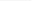 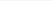 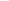 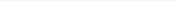 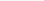 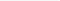 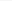 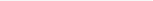 